PLAN DE CONTENCIÓN Y MITIGACIÓN/ CRISISXXXXXXXXXXXXXXXXNOMBRE DE LA EMPRESA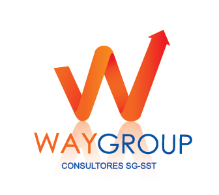 MEDELLINABRIL- 2020CONTENIDO Medidas de contención y mitigaciónObjetivoContenciónCondiciones del área designada para el aislamientoOrientaciones para la desinfección de áreas de aislamientoProcedimiento para transporte y traslado de colaboradores sospechosos con covid-19Precauciones para el paciente Precauciones para el conductorPrecauciones estándarFases del traslado asistencial de pacientes identificados como casos sospechosos o confirmados del coronavirus covid-19.ActivaciónEstabilizaciónTraslado Medidas frente a los resultados de las pruebas diagnosticas Levantamiento de los aislamientos y reintegro de colaboradores a las laboresReintegro de colaboradores:Verificación de los posibles contactosCierre temporal de las áreas con contacto con los casos sospechosos o confirmados Proceso de limpiezaMedidas de mitigación / crisisDetectar y documentar todos los posibles casos y sus contactos.MEDIDAS DE CONTENCIÓN Y MITIGACIÓNObjetivo: Realizar las acciones de contención y mitigación oportunas que permitan mitigar las consecuencias de contagio de COVID-19 al interior de las instalaciones de la organizaciónEn caso de que un colaborador presente síntomas asociados al COVID-19: Tos Fiebre sobre37.3°C Dolor muscular y dificultad respiratoriaEntre otros síntomas de resfriadoContención Recordar que esta persona probablemente va a estar asustada y vulnerable. Evite exponerlo frente a los demás empleados o vulnerarlo de otras maneras. Asegure un trato humanizado. Mantenga en todo momento la confidencialidad del caso, recordando la protección de datos personales y de información médica.Anexo  protocolo de intervención psicosocial Si se presenta sospecha de un empleado infectado con el COVID-19, los empleadores deben informar al resto de los empleados de su posible exposición al COVID-19 en el lugar de trabajo, pero respetando la confidencialidad del empleado enfermo.Establecer un canal de información o notificación para el posible contagio de COVID-19 para todos los empleados, visitantes o contratistas que se encuentren en las instalaciones y en el lugar de trabajo, asegurando la confidencialidad del caso, informar todas las medidas de prevención y control que se establecerán en el momento que se identifique un Colaborador sospechoso de contagio por COVID-19. Canal de comunicación: Recomendación en matriz de comunicaciones covid-19  Garantizar que todos los empleados, visitantes y contratistas una vez notificados, sigan todos los lineamientos para la contención y mitigación de otros posibles contagios.Lavado de manos.Distanciamiento de 2 metros entre cada persona.Informar si tuvo contacto estrecho con la persona posiblemente infectada. Mantener la ventilación en los lugares de trabajo.Informar si ha presentado síntomas relacionados con el COVID-19.Proveerle tapabocas al Colaborador con sospecha de COVID-19, el cual debe utilizar en todo momento. No acercarse a menos de dos metros del colaborador, evitar el contacto físico con el Colaborador sospechoso de contagio de COVID-19.Deberá reportarse el caso a la EPS, ARL y  a la Secretaría de Salud municipal, además, realizar los reportes de la empresa y personal en la aplicación CORONAPP.Solicitarle información básica. Registrar los datos personales del Colaborador e información pertinente para su respectivo control y seguimiento. Diligenciar en formato de seguimiento general la siguiente información del Colaborador sospecho de contagio con COVID-19:Datos personales.Condiciones de salud, síntomas presentados. Dirección de domicilio, municipio, teléfono de contacto.Información de un familiar y contacto.Lugares visitados, recorridos, contacto estrecho con otras personas y;Otra información pertinente respecto al caso de contagio.Anexo, seguimiento individual de casos sospechosos o confirmadosDisponer para esta persona el área de cuidado en salud, donde pueda estar cómoda, segura y que le permita estar en aislamiento, mientras se determina el punto de traslado y se dispone de un transporte.Condiciones del área designada para el aislamiento:Aunque la mayoría de los lugares de trabajo no tienen cuartos de aislamiento específicos, unas áreas designadas con puertas con cierre pueden usarse como cuartos de aislamiento hasta que las personas potencialmente enfermas puedan ser retiradas del lugar de trabajo.Por los espacios limitados al interior de las instalaciones se puede considerar la posibilidad de utilizar una carpa de lona tipo evento. Limitar la cantidad de personal que puede entrar a las áreas de aislamiento. Las pertenencias de los pacientes deben considerarse contaminadas y colocarse en una bolsa de riesgo biológico, la cual debe ser sellada, rotulada y transportada con el colaborador.El área de aislamiento debe contar con punto de desinfección para el lavado de manos, toallas desechables, jabón, antibacterial, recipiente para disposición de residuos biológicos y que dispongan de métodos de palanca para  la apertura. El área de aislamiento para casos de posibles contagios de COVID-19 debe ser ventilada y debe estar apartado de las demás áreas o lugares de trabajo y personal.Su ubicación debe posibilitar el traslado del paciente hasta el medio de transporte sin transitar por áreas ocupadas por otros colaboradores. Reducir al mínimo las pertenencias del paciente.El área de aislamiento debe tener un tamaño suficiente para que, en caso de tener más de un paciente, los mismos puedan guardar una distancia mínima de 2 m hasta finalizar su atención.Disponer de recursos mínimos de atención de primeros auxilios. El área debe estar señalizada e identificada para todo el personal: ÁREA DE AISLAMIENTO e indicar que personas responsables podrán ingresar (responsable, coordinador, inspector de SST, brigada de emergencia u otro personal de la organización designado por la empresa).En el área de aislamiento solo deben permanecer personal responsable y designado para realizar el control de posibles casos de COVID-19 haciendo uso de los equipos de bioseguridad mínimos necesarios (tapabocas y guantes desechables, gafas de seguridad, bata desechable en lo posible manga larga). Orientaciones para la desinfección de áreas de aislamiento: Limpiar y desinfectar todas las áreas (p. ej., herramientas, baños y áreas de circulación, zonas de cambio y otras zonas comunes) utilizadas por la persona sospechosa o confirmada, enfocándose especialmente en las superficies que se tocan con frecuencia.Al realizar actividades de limpieza y desinfección el personal designado debe utilizar los equipos de Bioprotección: Traje de protección tipo overol impermeable,  guantes desechables, tapabocas de alta eficiencia, monogafas de seguridad con protección lateral o pantallas faciales, botas de caucho.Abra las puertas y ventanas exteriores para aumentar la circulación de aire en el área.Aumentar la frecuencia de limpieza y desinfección de pisos, ascensores y tomas, eléctricos, botones de control, pasamanos de escaleras, manijas, cerraduras de puertas, timbres, citófonos, rejas y entradas principales peatonales.Se recomienda la desinfección de superficies expuestas al COVID-19 el uso de productos a basa de clorados: etanol 70%, peróxido de hidrógeno 0.5%, glutaraldehído en superficies (fuente consulta ANCI).Use el procedimiento establecido para la desinfección de áreas, equipos de protección personal,  equipos y herramientas.Procedimiento para transporte y traslado de colaboradores sospechosos con covid-19El traslado de los colaboradores identificados como casos sospechosos o confirmados del coronavirus covid-19 debe corresponder a una actividad planificada y consciente que minimice los riesgos de contagio para el personal de salud, pacientes y comunidad en general. En tal sentido, deben tenerse en cuenta las siguientes fases y actividades:Proveer y Garantizar que el servicio de traslado de colaboradores identificados como casos sospechosos o confirmados del coronavirus covid-19, cuenten con todas las medidas de protección, elementos de Bioseguridad, distanciamiento con la persona posiblemente infectada. Precauciones para el paciente: Suministrar al colaborador un tapabocas. Evaluar los síntomas que pueden poner en peligro la vida de un paciente se encuentran dolor en el pecho, dificultad para respirar o alteración del estado mental. Si la persona presenta signos de alarma solicitar una ambulancia o un transporte privado que lo traslade al hospital.Precauciones para el conductor: El conductor debe contar con equipo de Bioprotección: guantes y tapabocas gafas de seguridad.Distancia, evitar contacto físico con el colaborador posiblemente infectado. El conductor de contar la capacitación y entrenamiento para la atención inicial y el traslado de un paciente sospechoso de contagio de COVID-19. Precauciones estándar:Mantener las ventanas abierta del vehículo, no utilización de aire acondicionado.Lavado de manos, idealmente se debe disponer de gel antibacterial o de agua, jabón para el lavado de manos y toallas desechables.La higiene de manos antes y después de tener contacto con el paciente al retirarse los guantes.De acuerdo con los procesos establecidos por el prestador realizar la desinfección y/o descontaminación del vehículo de transporte. Limitar el número de personas dentro del vehículo para no generar mayor exposición.Siempre que sea posible, es preferible que la cabina del conductor esté separada del compartimiento del paciente.Fases del traslado asistencial de pacientes identificados como casos sospechosos o confirmados del coronavirus covid-19.Activación: Comprende desde que se notifica y se solicita el traslado hasta que se contacta físicamente con el paciente y el personal responsable del mismo. El objetivo en esta primera fase es dar una respuesta organizada y en el menor tiempo posible, ante la necesidad de transferencias primarias o secundarias de pacientes sospechosos o confirmados a una Institución designada o con el nivel de complejidad adecuado. En esta fase de definen aspectos como:Estabilización: Se entiende todas aquellas actuaciones protocolizadas de soporte que se consideran necesarias realizar antes de iniciar el traslado.Traslado: Comienza cuando el personal de la ambulancia o personal del transporte privado proporcionado por la empresa recibe el paciente y termina con la transferencia al personal responsable en la Institución de destino o domicilio.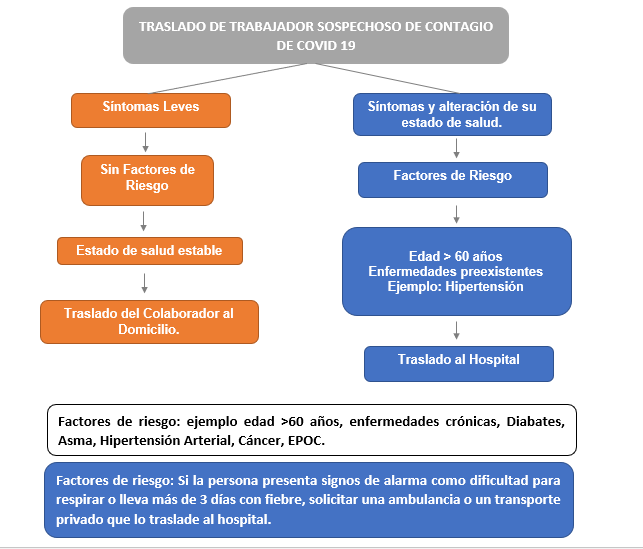 Evaluar el tipo de atención y traslado que requiere el Colaborador sospechoso de contagio de COVID-19. Transferencia: Termina cuando el paciente es entregado en el hospital (zona de triage COVID-19) o a la ambulancia terrestre en los aeropuertos o terminales fluviales. Es recomendable que los pacientes ventilados su traslado sea cama-cama, dado el riesgo de contaminación que tiene el cambio de los equipos (desconexión de los circuitos, tubos, etc.).Medidas frente a los resultados de las pruebas diagnosticas En caso de que haya una toma de prueba y que el resultado sea POSITIVO:Anexo formato de seguimiento diario de caso covid-19En caso de que haya una toma de prueba y que el resultado sea NEGATIVA:Levantamiento de los aislamientos y reintegro de colaboradores a las laboresAl realizar la determinación de levantar los aislamientos se deben verificar el alta médica de los colaboradores siendo un factor decisivo del levantamiento o no de la medida.Reintegro de colaboradores:Desarrollar un plan de continuidad integrado entre todos los contratistas para responder al cierre parcial o completo de áreas o en el caso de una limitación severa de las operaciones del sitio para detectar síntomas asociados al covid-19Este plan debe de contener los siguientes puntos: IntroducciónGeneralidadesMarco LegalAlcance ObjetivosDefinicionesIdentificación de AmenazaAcciones para la continuidad operativaDifusión e implementación del Plan de Continuidad Operativa Evaluación de desempeñoMejora AnexosActividad debe ser promovida y acompañada desde la dirección  y  supervisor o inspector de seguridad y Salud de trabajo. Plan de contencion y mitigacion COVIDVerificación de los posibles contactosEstablezca según reportes de labor y programación los posibles contactos que pudo tener con el colaborador, considere:Provisionales destinadas al cambio de ropaUnidades sanitarias Zonas de asignación laboral Zonas de alimentación Contacto se define como haber estado a menos de dos metros de distancia de la persona, o haber compartido un espacio cerrado durante un período prolongado de tiempo. Así mismo, puede haber contactos indirectos al haber entrado en contacto con las mismas superficies o implementos de trabajo, si estos no estaban adecuadamente desinfectados. Elaboración de listado de personas que tuvieron contacto directo con la persona, incluyendo quienes no hayan presentado sintomatología.Registre los posibles contactosVer anexo formato de registro información posibles contactos covid-19Una vez completada la etapa de registro, los colaboradores en listado deberán ser enviados a aislamiento preventivo, y debe iniciar el monitoreo del estado de salud y el reporte a la entidad competente en el momento de presentar síntomas asociados a cuadros gripales. En ese momento diligencie el  anexo formato de seguimiento diario de caso covid-19Cierre temporal de las áreas con contacto con los casos sospechosos o confirmados Cerrar temporalmente todas las áreas en donde haya estado la persona en las últimas 72 horas. Incluir materiales con los que pudo haber entrado en contacto la persona. Realizar un proceso de limpieza y desinfección con desinfectantes de alto nivel (amonio de cuarta o quinta generación) previo al reingreso de otras personas al área, o según lineamientos del Ministerio de Salud y Protección Social.Proceso de desinfección de áreas según descrito en... tenga en cuenta las siguientes recomendaciones: Para el caso de áreas con posible contacto se debe aumentar la cobertura del agente desinfectante según recomendaciones del ministerio de Salud:“Desinfección de nivel intermedio (DNI): Se realiza utilizando agentes químicos que eliminan bacterias vegetativas, mycobacterium, virus y algunas esporas bacterianas. Aquí se incluyen el grupo de los fenoles, hipoclorito de sodio, el alcohol, la cetrimida, el grupo de amonios cuaternarios y otras asociaciones de principios activos.” https://www.minsalud.gov.co/Ministerio/Institucional/Procesos%20y%20procedimientos/GIPS07.pdf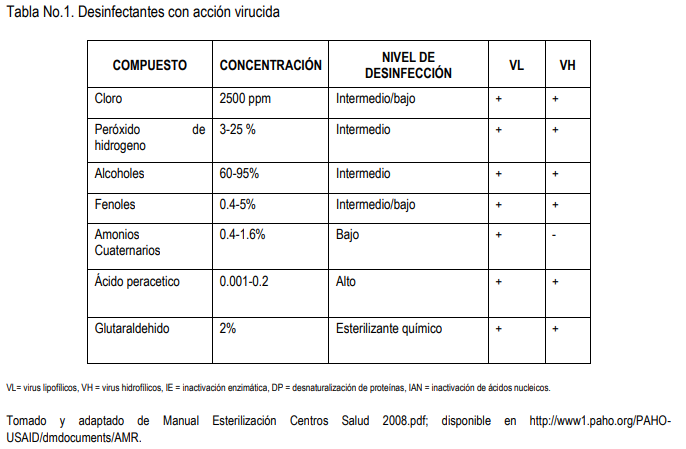 Al realizar actividades de limpieza y desinfección el personal designado debe utilizar los equipos de Bioprotección: Traje de protección tipo overol impermeable,  guantes desechables, tapabocas de alta eficiencia, monogafas de seguridad con protección lateral o pantallas faciales, botas de caucho.Proceso de limpiezaEl personal que realizará la labor debe efectuar el lavados de manos, antes y después de realizar la labor de limpieza.Realizar la limpieza y desinfección de áreas y superficies en donde se ubicó el paciente durante la estancia en el área de posible contacto. El personal de limpieza y desinfección será el recurso humano que se estipula en los protocolos de la institución el cual debe estar preparado y capacitado para esta labor y deberá utilizar los elementos de protección individual adecuado según la actividad a desempeñar, con el fin de reforzar la importancia del tema en la prevención de la diseminación de este virus. Se debe realizar la limpieza y desinfección de techos, paredes y pisos, con los insumos necesarios y de acuerdo a los protocolos de la institución en las áreas donde se realizó la atención del caso confirmado o sospechoso.En cuanto a la limpieza y desinfección de las superficies se limpiarán todos los objetos no desechables, equipos, unidad del paciente, aparatos, mobiliario y enseres afectados. Con un paño húmedo con detergente es el primer paso necesario para remover los microorganismos y el polvo de las superficies, posteriormente aplicar desinfectante de acuerdo con lo descrito en los protocolos institucionales. La limpieza y desinfección de los elementos descritos se realizará con el desinfectante que la institución tenga establecido de acuerdo a los protocolos, dicho desinfectante y se manejará según recomendaciones del fabricante del desinfectante y de los dispositivos médicos disponibles.Se requiere realizar validación y seguimiento al procedimiento de limpieza y desinfección mediante verificación directa, así mismo comprobar que el personal encargado cuente con los elementos de protección Individual y que los utilicen de manera adecuada.Medidas de mitigación / crisisCuando aparezcan múltiples casos sospechosos o confirmados en la empresa, se debe:Orientar la atención de las personas contagiadas y garantizar que tomen las medidas de aislamiento necesarias y tengan la debida atención  a través de las líneas de atención de su EPS o ARL según el caso. Anexo información líneas de atención covid-19Avisar de manera inmediata a las autoridades locales y nacionales, a través de las líneas dispuestas, y actuar de acuerdo a sus recomendaciones.Anexo información líneas de atención covid-19Detectar y documentar todos los posibles casos y sus contactos.Usar aumentar la cobertura de la documentación generada al solicitarle Aumentar medidas restrictivas para evitar mayor contagio.Realizar seguimiento y acompañamiento desde la empresa a los trabajadores y familias.RESPONSABLE DE ASISTENCIA INICIALFUNCIÓN/RESPONSABILIDADMEDIDAS DE PROTECCIÓNCoordinador, Responsable o Inspector de SSTNotificar al Director, jefe inmediato o personal responsable sobre el posible caso de contagio. Notificar a la respectiva Entidad de Salud, Municipal o a la Línea de atención de EPS o ARL para reportar el posible caso de contagio de COVID-19.Registro de datos personales del Colaborador sospechoso de contagio de COVID-19.Informar a todos los colaboradores la presencia del posible caso de COVID- 19.Implementar las medidas de seguridad determinadas por la organización para la prevención y mitigación de posibles contagios. Solicitar el medio de transporte privado para traslado del colaborador al domicilio o al centro asistencial de acuerdo a las directrices informadas por la entidad a la cual se notificó el caso o la evaluación de traslado según los factores de riesgo del colaborador.Higiene de mano antes y despuésMascarilla quirúrgica2 Metros de distanciaGuantes desechablesGafas de seguridadBata desechable en lo posible manga largaBrigada de Emergencia, COE (Comité Operativo de Emergencias) o personal designado.Garantizar el suministro de los equipos de Bioprotección al personal responsable de la atención inicial, al colaborador con sospechoso de contagio de COVID-19 y a los demás colaboradores.  (guantes desechables, jabón antibacterial, toallas desechables, tapabocas, monogafas).Verificar que todas las medidas de seguridad, limpieza y desinfección se estén realizando correctamente.No permitir que el colaborador sospechoso tenga contacto estrecho con los demás colaboradores de la organización. Higiene de mano antes y después.Mascarilla quirúrgica2 Metros de distanciaGuantes desechables ACCIÓNRESPONSABLEEl colaborador NO podrá asistir a la organización. (QUÉDATE EN CASA) hasta que reciba atención médica y posterior alta médica (TERMINO DE INCAPACIDAD MEDICA).Debe seguir las indicaciones médicas dadas por el Ministerio de Salud o por el organismo médico a cargo de su caso.El colaborador. Además de avisar inmediatamente el resultado a Responsable de SST de la empresa (VÍA TELEFÓNICA Y/O CORREO ELECTRÓNICO).El área de o Responsable de SST debe mantener permanentemente el seguimiento de la evolución del caso.ACCIÓNRESPONSABLESe debe reportar inmediatamente a la empresa.El colaborador La empresa puede detener los aislamientos en quienes se había considerado posibles contactos (SOLO LOS COLABORADORES QUE SALIÓ NEGATIVO LA PRUEBA) se les puede detener la cuarentena.El comité operativo de emergencias o quien cumpla sus funciones.Área SST.ACCIÓNRESPONSABLEResponda las siguientes preguntas con sinceridad:¿Ha presentado fiebre alta en los últimos  días?¿Ha presentado tos seca en los últimos  días?¿Ha presentado dolor de cabeza en los últimos  días?¿Ha presentado dolor de garganta en los últimos  días?¿Ha presentado congestión nasal en los últimos  días?  Estas preguntas se deben de realiza a todo personal que se considere su reintegro.El colaborador Diligenciar los formatos de entrevista y verificación de estado de salud de los colaboradores. El comité operativo de emergencias o quien cumpla sus funciones.Área SST.Notificar a la entidad de salud correspondiente EPS o ARL según el caso.El comité operativo de emergencias o quien cumpla sus funciones.Área SST. Análisis de medidas de contención y mitigación desde la alta dirección.El comité operativo de emergencias o quien cumpla sus funciones.Área SST. 